Утверждаю 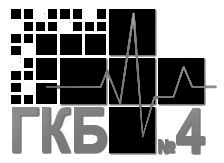                                                                                                                                                                  Главный врач КГП на ПХВ «Городская клиническая больница №4» УОЗ города Алматы Бейсенбеков С.З. _______________________Объявление
 о проведении закупа способом запроса ценовых предложений №11   г. Алматы                                                                                                                                                                                                             «24» августа 2021 гКГП «Городская клиническая больница №4» на праве хозяйственного ведения  расположенное по адресу, г. Алматы, ул. Папанина, 220, объявляет о проведения закупа лекарственных средств и медицинских изделий способом запроса ценовых предложений в соответствии Главы 9 постановлением Правительства Республики Казахстан от 04 июня 2021 года № 375 «Об утверждении Правил организации и проведения закупа лекарственных средств, медицинских изделий и специализированных лечебных продуктов в рамках гарантированного объема бесплатной медицинской помощи и (или) в системе обязательного социального медицинского страхования, фармацевтических услуг»(далее – Правила) на сумму: 6 275 325,00 (шесть миллионов двести семьдесят пять тысяч триста двадцать пять) тенге 00 тиын.Перечень закупаемых товаров:Условия поставки:Поставка на условиях ИНКОТЕРМС 2010 в течении пяти календарных дней с момента получения заявки от заказчика  (город Алматы, улица Папанина 220) включая все затраты потенциального поставщика на транспортировку, страхование, уплату таможенных пошлин, НДС и других налогов, платежей и сборов, и другие расходы, Представление потенциальным поставщиком ценового предложения является формой выражения его согласия осуществить поставку товара с соблюдением условий запроса и типового договора закупа, оплата производится по мере поступления бюджетных средств.2) место представления (приема) документов и окончательный срок подачи ценовых предложений;КГП на ПХВ «Городская клиническая больница №4» УОЗ города Алматы, улица Папанина 220, четвертый этаж, отдел государственных закупок, окончательный срок представления подачи ценовых предложений до 10:00 (времени Нур-Султан) «31» августа 2021 года.3) дата, время и место вскрытия конвертов с ценовыми предложениями - 11:00 (времени Нур-Султан) «31» августа 2021 года, КГП на ПХВ «Городская клиническая больница №4» УОЗ города Алматы, улица Папанина 220, четвертый этаж, отдел государственных закупок.4) Квалификационные требования, предъявляемые к потенциальному поставщику должны соответствовать Главе 3 Правил.5) Требования к лекарственным средствам и медицинским изделиям, приобретаемым в рамках оказания гарантированного объема бесплатной медицинской помощи и (или) медицинской помощи в системе обязательного социального медицинского страхования должны соответствовать Главе 4 Правил. Каждый потенциальный поставщик до истечения окончательного срока представления ценовых предложений представляет только одно ценовое предложение в запечатанном виде. Представление потенциальным поставщиком ценового предложения является формой выражения его согласия осуществить поставку товара с соблюдением условий запроса и типового договора закупа, оплата производится по мере поступления бюджетных средств.№ лотаНаименованиеТехническая характеристика (комплектация) закупаемых товаров Ед. измКол-воЦенаСумма1Абсорбируемое гемостатические средство в виде порошка Абсорбируемое гемостатические средство в виде порошка изготовленного из Желатина используется для гемостаза. Срок годности: 3 года, Хранение: При комнатной температуре, Материал: порошок желатиновый 100 % коровий желатин, Цвет: Бежевый, Время гемостаза 1 – 3 минуты, Абсорбирование : 4 – 6 недель, во флаконе не менее 1 граммФлакон20023 8004 760 0002Фокусирующие линзыФокусирующие линзы для устройства запуска оптического волокна для аппарата лазерной хирургии Litho 35Вт Quanta system s.p.aШтука1300 000300 0003Игла для проводниковой анестезии размером G22/0,70 х 50ммИглы для проведения проводниковых анестезий с использованием нейростимулятора, размером G22/0,70 х 50ммШтука255 150128 7504Игла для проводниковой анестезии размером G21/0,80 х 100ммИглы для проведения проводниковых анестезий с использованием нейростимулятора, размером G21/0,80 х 100ммШтука1505 460819 0005Игла для проводниковой анестезии размером G22/0,70 х 80ммИглы для проведения проводниковых анестезий с использованием нейростимулятора, размером G22/0,70 х 80ммШтука2510 703267 575